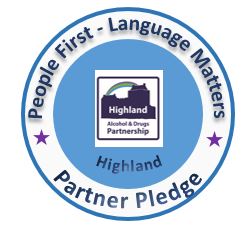 The Highland Alcohol and Drugs Partnership (HADP) are delighted that you would like to pledge support for the People First – Language Matters - Partner campaign. To get you started we ask that you answer a few questions and then register your support below.Supporters are asked to endorse the following vision and principles to help towards challenging stigma to change attitudes and behaviour. Please complete the details below*Thank you for your pledge application. We will be in touch shortly to confirm your support and provide you with any updates and information on how you can support and promote the pledge through your organisation.  The only thing we ask is that you tell us how your pledges worked out.Organisation * Your Answer ..........................................................................................................Contact Person  * Your Answer ..........................................................................................................Job Title  * Your Answer ..........................................................................................................Postal address * Your Answer ..........................................................................................................Email  * Your Answer ..........................................................................................................Pledges - please detail three simple actions that your organisation will take.1.2.3.Please could Partners tick the box below to confirm that you are happy for your information to be shared with the Scottish Government/Drugs Death Taskforce as your commitment to any National People First Pledge and Charter.   In what ways do you believe you are already making a contribution towards a stigma free Scotland? Please tell us a bit about your organisation’s approach to tackling stigma, any policies you have and any activities your organisation is currently involved in which helps to reduce stigma (bullet points are welcome)Your Answer ..........................................................................................................Thinking about the next six months, please pledge up to three new practical steps outlining how your organisation will help to reduce stigma and discrimination (these can be enhancements to existing activities you offer)  We have offered some information and inspiration in the People First Partner information form to get you startedYour Answer ..........................................................................................................	General Data Protection Regulation (GDPR)HADP may securely hold your organisations information for the purposes of communication for 5 years.The organisation consents to receive communications from HADP in the form of e-mail, post and telephone.The organisation consents to be acknowledged on the HADP website as a signatory of the People First Partner Pledge with display of the organisations web address and pledges.Your data may be made available to local Pledge signatories to facilitate local partnerships or collaboration.If at any time you no longer want to receive communications from us, you can unsubscribe. You can contact HADP via email …………………………….. to be removed. I consent to the above use of data. 